НачальникуДепартамента культурыМэрии г. ГрозногоАмаевой М.С-М.Отчето проделанной работе МБУ «ЦНК» г. Грозногоза январь 2019г.Мероприятия по духовно-нравственному воспитанию молодежи10 января в 11:00 в МБУ «Центр национальной культуры» г. Грозного провели информационный час о жизнедеятельности Кунта-Хаджи Кишиева.Участники-3 человека, зрители-40 человек.15 января в 14:00 в МБУ «Центр национальной культуры» г. Грозного прошел отчетный концерт участников художественной самодеятельности по итогам работы за 2018 год.Участники-37 человек, зрители-60 человек.24 января в 15:00 в МБУ «Центр национальной культуры» г. Грозного провели тематическое мероприятие: «Нохчийн духар».Участники-20 человек, зрители-60 человек.Всего в рамках духовно-нравственного воспитания в январе проведено 3 мероприятия, 60 участников, 160 зрителей.Мероприятия по гражданско-патриотическому воспитанию молодежи29 января в 12:00 в МБУ «Центр национальной культуры» г. Грозного показали художественную зарисовку: «О Чеченском фольклоре». Участники-20 человек, зрители-61 человек.Всего в рамках гражданско-патриотического воспитания в январе проведено 1 мероприятие, 20 участников, 61 зритель.Мероприятия по профилактике и предупреждению распространения инфекций, вызываемых вирусом иммунодефицита человека (ВИЧ-инфекция), туберкулеза и другими социально-значимыми заболеваниями21 января в 12:00 в МБУ «Центр национальной культуры» г. Грозного провели беседу по профилактике ВИЧ-инфекции путем пропаганды здорового образа жизни». Участники-3 человека, зрители-51 человек.В рамках по профилактике и предупреждению распространения инфекций и социально-значимыми заболеваниями в январе проведено 1 мероприятие, 3 участника, 51 зритель.Мероприятия по профилактике безнадзорности и преступлений несовершеннолетних11 января в 14:00 в МБУ «Центр национальной культуры» г. Грозного провели беседу по профилактике безнадзорности и преступлений несовершеннолетних: «Будущее за нами». Участники-2 человека, зрители-45 человек.В рамках по профилактике безнадзорности и преступлений несовершеннолетних в январе проведено 1 мероприятие, 2 участника, 45 зрителей.Мероприятия по профилактике наркомании и незаконного оборота наркотиков18 января в 12:00 в МБУ «Центр национальной культуры» г. Грозного провели семинар на тему: «Наркотики и алкоголь – медленная смерть».Участники-1 человек, зрители-42 человека.В рамках по профилактике наркомании и незаконного оборота наркотиков в январе проведено 1 мероприятие, 1 участник, 42 зрителя.Мероприятия по профилактике экстремизма и терроризма31 января в 11:00 в МБУ «Центр национальной культуры» г. Грозного провели игру-беседу «Молодежь - за мир, против терроризма». Участники-10 человек, зрители-55 человек.В рамках по профилактике экстремизма и терроризма в январе проведено 1 мероприятие, 10 участников, 55 зрителей.Внеплановые мероприятияС 2.01.19 г. по 4.01.19 г., 8.01.19 г. на центральной площади г. Грозного, Департаментом культуры Мэрии г. Грозного были организованы показы сказки «Новогодние приключения», в которых приняли участие артисты МБУ «Центр национальной культуры».Участники-24 человека, зрители-400 человек.С 5 по 9 января 2019 г. в г. Сочи проходил Всемирный конкурс национальных культур и искусств «World Folk Vision», где приняли участие артисты Центра национальной культуры г. Грозного Джабраилов Тамерхан и Мурад Кусариев.Участники-2 человека.9 января 2019 г. в ДК им. Ш. Эдисултанова был организован праздничный концерт, посвященный 62-й годовщине со Дня восстановления Чечено - Ингушской АССР, в котором прияли участие солисты МБУ «Центр национальной культуры» г. Грозного.Участники-4 человека, зрители-150 человек.21 января в ДК им. Щиты Эдисултанова прошел отбор участников художественной самодеятельности КДУ г. Грозного для Республиканского телевизионного проекта «Синмехаллаш», в котором приняли участие работники МБУ «Центр национальной культуры» г. Грозного.Участники-5 человек, зрители-86 человек.24 января в ДК им. Щиты Эдисултанова прошел отбор учащихся СОШ г. Грозного для Республиканского телевизионного проекта «Синмехаллаш», в котором приняли участие работники МБУ «Центр национальной культуры» г. Грозного.Участники-5 человек, зрители-86 человек.25 января в Доме радио состоялась запись радиопрограммы, посвященной участию и победе артистов Центра национальной культуры Кусариева Мурада и Джабраилова Тамерхана во Всемирном конкурсе национальных культур и искусств «World Folk Vision».Участники-5 человек.В текущем месяце проведено 9 внеплановых мероприятий, 45 участников, 722 зрителя.В январе проведено 17 мероприятий, участников 141 человек, присутствовало 1136 человек.7 клубных формирований 153 участника.Вокал – 30 чел.Вокально – инструментальный – 28 чел.Религиозное пение – 30 чел.Хоровой –30 чел.Национальная гармошка –10 чел.Дечиг пондар – 10 чел.Декоративно - прикладное искусство – 15 чел.Директор                                                                                                                                 Э.С. Дутаева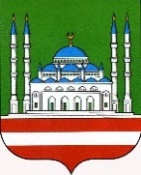 ДЕПАРТАМЕНТ КУЛЬТУРЫ МЭРИИ ГОРОДА ГРОЗНОГОМУНИЦИПАЛЬНОЕ БЮДЖЕТНОЕ УЧРЕЖДЕНИЕ «ЦЕНТР НАЦИОНАЛЬНОЙ КУЛЬТУРЫ» ГОРОДА ГРОЗНОГОА.А. Кадырова пр., 39, г. Грозный, Чеченская Республика, 364021Тел.: 8(8712) 22-63-04http://cnk95.ru, e-mail: clubsistema_сks@mail.ruОКПО 66587320, ОГРН 1102031004459 ИНН/КПП 2014004055/ 201401001ДЕПАРТАМЕНТ КУЛЬТУРЫ МЭРИИ ГОРОДА ГРОЗНОГОМУНИЦИПАЛЬНОЕ БЮДЖЕТНОЕ УЧРЕЖДЕНИЕ «ЦЕНТР НАЦИОНАЛЬНОЙ КУЛЬТУРЫ» ГОРОДА ГРОЗНОГОА.А. Кадырова пр., 39, г. Грозный, Чеченская Республика, 364021Тел.: 8(8712) 22-63-04http://cnk95.ru, e-mail: clubsistema_сks@mail.ruОКПО 66587320, ОГРН 1102031004459 ИНН/КПП 2014004055/ 201401001ДЕПАРТАМЕНТ КУЛЬТУРЫ МЭРИИ ГОРОДА ГРОЗНОГОМУНИЦИПАЛЬНОЕ БЮДЖЕТНОЕ УЧРЕЖДЕНИЕ «ЦЕНТР НАЦИОНАЛЬНОЙ КУЛЬТУРЫ» ГОРОДА ГРОЗНОГОА.А. Кадырова пр., 39, г. Грозный, Чеченская Республика, 364021Тел.: 8(8712) 22-63-04http://cnk95.ru, e-mail: clubsistema_сks@mail.ruОКПО 66587320, ОГРН 1102031004459 ИНН/КПП 2014004055/ 201401001ДЕПАРТАМЕНТ КУЛЬТУРЫ МЭРИИ ГОРОДА ГРОЗНОГОМУНИЦИПАЛЬНОЕ БЮДЖЕТНОЕ УЧРЕЖДЕНИЕ «ЦЕНТР НАЦИОНАЛЬНОЙ КУЛЬТУРЫ» ГОРОДА ГРОЗНОГОА.А. Кадырова пр., 39, г. Грозный, Чеченская Республика, 364021Тел.: 8(8712) 22-63-04http://cnk95.ru, e-mail: clubsistema_сks@mail.ruОКПО 66587320, ОГРН 1102031004459 ИНН/КПП 2014004055/ 201401001ДЕПАРТАМЕНТ КУЛЬТУРЫ МЭРИИ ГОРОДА ГРОЗНОГОМУНИЦИПАЛЬНОЕ БЮДЖЕТНОЕ УЧРЕЖДЕНИЕ «ЦЕНТР НАЦИОНАЛЬНОЙ КУЛЬТУРЫ» ГОРОДА ГРОЗНОГОА.А. Кадырова пр., 39, г. Грозный, Чеченская Республика, 364021Тел.: 8(8712) 22-63-04http://cnk95.ru, e-mail: clubsistema_сks@mail.ruОКПО 66587320, ОГРН 1102031004459 ИНН/КПП 2014004055/ 201401001CОЬЛЖА ГIАЛИН МЭРИН ОЬЗДАНГАЛЛИН ДЕПАРТАМЕНТСОЬЛЖА-ГIАЛИН «НАЦИОНАЛЬНИ КУЛЬТУРАН ЦЕНТР»МУНИЦИПАЛЬНИ БЮДЖЕТАН УЧРЕЖДЕНИСоьлжа-Г1ала, А.А. Кадыровн ц1арах пр., 39, Нохчийн Республика, 364021Тел.: 8(8712) 22-63-04http://cnk95.ru, e-mail: clubsistema_сks@mail.ruОКПО 66587320, ОГРН 1102031004459 ИНН/КПП 2014004055/ 201401001№CОЬЛЖА ГIАЛИН МЭРИН ОЬЗДАНГАЛЛИН ДЕПАРТАМЕНТСОЬЛЖА-ГIАЛИН «НАЦИОНАЛЬНИ КУЛЬТУРАН ЦЕНТР»МУНИЦИПАЛЬНИ БЮДЖЕТАН УЧРЕЖДЕНИСоьлжа-Г1ала, А.А. Кадыровн ц1арах пр., 39, Нохчийн Республика, 364021Тел.: 8(8712) 22-63-04http://cnk95.ru, e-mail: clubsistema_сks@mail.ruОКПО 66587320, ОГРН 1102031004459 ИНН/КПП 2014004055/ 201401001На  №отНаименованиеколичество мероприятийколичество участниковКоличество зрителейДуховно-нравственное воспитание360160Патриотическое воспитание12061Профилактика здорового образа жизни1351Профилактика наркомании1142Профилактика правонарушений1245Профилактика терроризма и экстремизма11055Внеплановые мероприятия945722ИТОГО171411136​Конкурсы---Участие в Республиканских конкурсах---Участие в Международных конкурсах12-Участие во всероссийских конкурсах11-Итого достижений:333